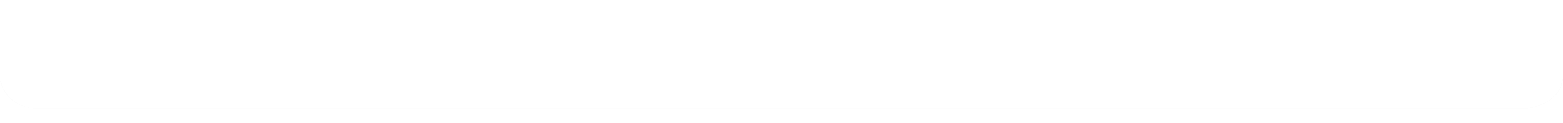 מגזר חוות הדגיםפרטים נדרשים ספציפיים המתייחסים לתביעות בגין הפסדים כלכליים במגזר חוות הדגים2. מגזרי החקלאות הימית ועיבוד המוצרים הימייםפרטים נדרשים ספציפיים המתייחסים לתביעות בגין הפסדים כלכליים
במגזרי החקלאות הימית ועיבוד המוצרים הימייםימולא ע"י IOPC Fundsימולא ע"י IOPC Funds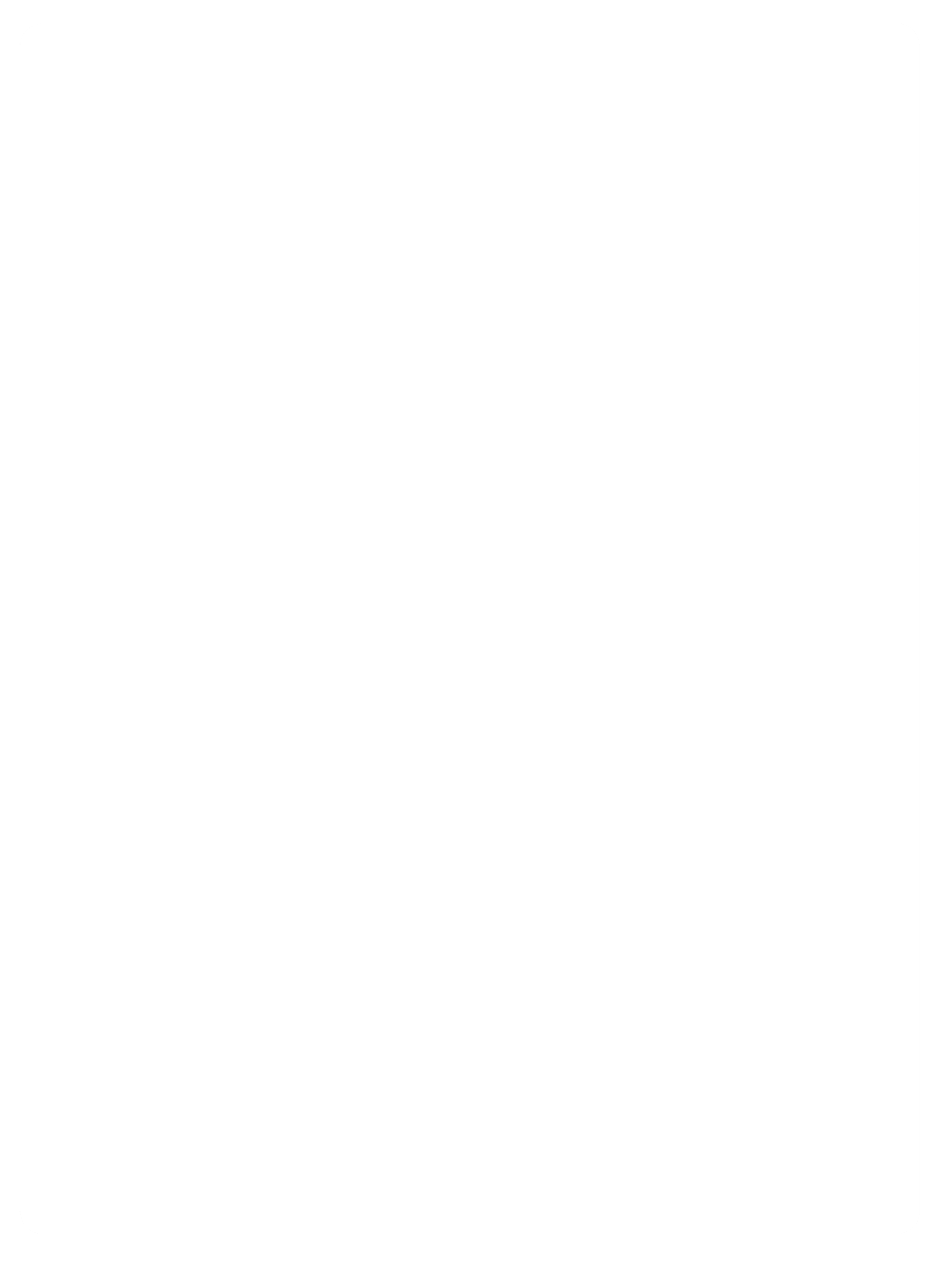 הפסדים כלכליים - מגזר חוות הדגים, החקלאות הימית והעיבודהפסדים כלכליים - מגזר חוות הדגים, החקלאות הימית והעיבודפרטים אישיים/פרטי החברהפרטים אישיים/פרטי החברהשם ושם משפחהתאריך לידההמען למכתביםכתובת דוא"למספר טלפוןשם החברה (אם רלוונטי)מספר זיהוי לצורכי מס/מספרים במרשם העסקים (לפי העניין)חברות בקואופרטיב/התאגדות דיג (אם רלוונטי)פרטי התביעה (נא ספקו ראיות התומכות בתביעה כמתואר להלן)פרטי התביעה (נא ספקו ראיות התומכות בתביעה כמתואר להלן)נא השתמשו בדפים נוספים במידת הצורךנא השתמשו בדפים נוספים במידת הצורךתיאור קצר של סוג העסק, לדוגמה דיג, קצירה, עיבוד, מכירה (נא ציינו).שם ספינת הדיג ומספר הרישיון/ הרישוםתארו את מבנה הבעלות על העסק שלכם (בעלות יחיד, שותפות וכו').  אם אינכם הבעלים, תארו את הקשר שלכם לעסקהאם העסק מחויב למכסה? (נא ציינו פרטים)מיקום בסיס הפעילותפרטי הדגים הנידוגים/מיוצרים/נקצרים בדרך כלל (נא ספקו ראיות)נפח או משקל הדגים הנמכרים בדרך כללהתקופה בה לדעתכם החל והסתיים ההפסד הכספי שלכםההכנסה הצפויה במהלך תקפות ההפסדים בהשוואה להכנסה שהתקבלה עבור שלוש השנים האחרונותסכום התביעה ושיטת חישוב ההפסדים, בצירוף פרטי ההשפעה המסחרית והכספית על העסק שלכםהאם קיבלתם פיצוי נוסף כלשהו בהקשר לאירוע? אם כן, נא צרפו את הפרטים המלאיםכל מידע אחר העשוי לדעתכם לתמוך בתביעתכםהצהרההצהרה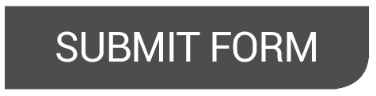 נא הגישו את כל המסמכים התומכים והראיות עבור כל ההוצאות שנגרמו כמפורט לעיל אל:נא הגישו את כל המסמכים התומכים והראיות עבור כל ההוצאות שנגרמו כמפורט לעיל אל: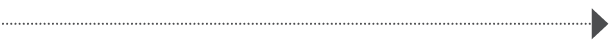 מוקד IOPC Fundsבאמצעות מ. דיזנגוף ושות' נציגי P&I בע"מחלונות הסיטי, בניין אורן, רח' פלי"ם 2חיפה 33095טלפון 972-04-8673715+טלפקס: 8796 867 4 972+דואר אלקטרוני inc.israel@iopcfundsclaims.org אתר אינטרנט:  www.iopcfunds.org1  סוג הספינה2גודל הספינה3מספר הרישיון4בסיס הנחיתה5אזור הדיג6חברות בקואופרטיב7ראיות להפסד, כולל ראיות לכך שההפסד לכאורה נגרם כתוצאה מן הזיהום8פירוט חודשי של ההכנסה עבור תקופת ההפסד ושלוש השנים הקודמות9רשומות של מכירות עם עמלות במהלך שלוש השנים הקודמות10סוג המין שנדוג11במידת האפשר, פירוט חודשי של הכמות (בקילוגרמים) של כל אחד מן המוצרים הימיים שנידוגו עבור תקופת ההפסד ושלוש השנים הקודמות12תקורות או הוצאות משתנות רגילות אחרות שנחסכו (עמלות על מכירות, עלות דלק, גז וחשמל, פיתיונות, קרח, אריזות, תחזוקה)13עלויות עבודה שנחסכו (במקרה של שחרור העובדים)14שיטת חישוב ההפסד15פרטי כל הפעולות שננקטו על מנת למנוע או לצמצם למינימום את ההפסד הכלכלי הטהור באמצעות נטרול ההשפעה השלילית של הזיהום על הפעילות, כולל תיאור העלויות16יש להצהיר על כל הכנסה נוספת כתוצאה מן האירוע1 מיקום הפעילות2הוכחת בעלות3מספר הרישיון4מספר יחידות הייצור5ראיות להפסד, כולל ראיות לכך שההפסד לכאורה נגרם כתוצאה מן הזיהום6פירוט חודשי של ההכנסה עבור תקופת ההפסד ושלוש השנים הקודמות7רשומות של מכירות עם עמלות במהלך שלוש השנים הקודמות8סוג המינים המיוצרים, הנקצרים או המעובדים9במידת האפשר, פירוט חודשי של הכמות (בקילוגרמים) של כל אחד מן המוצרים הימיים שנקצרו או עובדו עבור תקופת ההפסד ושלוש השנים הקודמות10תקורות או הוצאות משתנות רגילות אחרות שנחסכו (עמלות על מכירות, עלות דלק, גז וחשמל, פיתיונות, קרח, אריזות, תחזוקה)11עלויות עבודה שנחסכו (במקרה של שחרור העובדים)12שיטת חישוב ההפסד13פרטי כל הפעולות שננקטו על מנת למנוע או לצמצם למינימום את ההפסד הכלכלי הטהור באמצעות נטרול ההשפעה השלילית של הזיהום על הפעילות, כולל תיאור העלויות14נא הצהירו האם קיבלתם הכנסה נוספת כתוצאה מן האירוע.